                                                                                                                                        ПРОЕКТ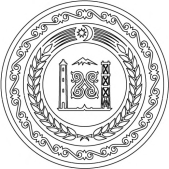 АДМИНИСТРАЦИЯ НАУРСКОГО МУНИЦИПАЛЬНОГО РАЙОНА ЧЕЧЕНСКОЙ РЕСПУБЛИКИ(АДМИНИСТРАЦИЯ НАУРСКОГО МУНИЦИПАЛЬНОГО РАЙОНА)НОХЧИЙН РЕСПУБЛИКАННЕВРАН МУНИЦИПАЛЬНИ КIОШТАН АДМИНИСТРАЦИ(НЕВРАН МУНИЦИПАЛЬНИ КIОШТАН АДМИНИСТРАЦИ)ПОСТАНОВЛЕНИЕст. НаурскаяО внесении изменений в постановление Администрации Наурского муниципального района Чеченской Республики от 30.03.2021 года № 30 «Об утверждении муниципальной программы «Укрепление общественного здоровьяв Наурском муниципальном районе Чеченской Республики» на 2021 - 2024 годыВ целях реализации мероприятий муниципальной программы «Укрепление общественного здоровья населения в Наурском муниципальном районе Чеченской Республики» на 2021 - 2024 годы, Администрация Наурского муниципального района Чеченской Республики ПОСТАНОВЛЯЕТ:Внести изменения в муниципальную программу «Укрепление общественного здоровья населения в Наурском муниципальном районе Чеченской Республики» на 2021 - 2024 годы, утверждённую постановлением Администрации Наурского муниципального района Чеченской Республики от 30.03.2021 года № 30, изложив а) раздел «Паспорт муниципальной программы «Укрепление общественного здоровья населения в Наурском муниципальном районе Чеченской Республики» на 2021 - 2024 годы», в части «Параметры финансового обеспечения реализации муниципальной программы», в следующей редакции:«Общий объем финансирования муниципальной программы из средств бюджета Наурского муниципального района Чеченской Республики - 60 тысяч рублей, в том числе:в 2021 году - 0,00 тысяч рублей;в 2022 году - 15,00 тысяч рублей;в 2023 году - 20,00 тысяч рублей;в 2024 году - 25,00 тысяч рублей.Выделение средств на реализацию данной программы из регионального и федерального бюджетов не предусмотрено. Финансирование на реализацию мероприятий в рамках программы осуществляется за счет иных источников.Объемы финансирования носят прогнозный характер и подлежат ежегодной корректировке с учетом возможностей бюджета района». б) раздел 7. «Ресурсное обеспечение», в следующей редакции:«Финансовое обеспечение реализации муниципальной программы осуществляется за счет средств федерального бюджета, республиканского бюджета Чеченской Республики, бюджета Наурского муниципального района Чеченской Республики.Объем финансирования муниципальной программы в 2021 - 2024 годах составляет - 60,00 тысяч рублей, в том числе:в 2021 году - 0,00 тысяч рублей;в 2022 году - 15,00 тысяч рублей;в 2023 году - 20,00 тысяч рублей;в 2024 году - 25,00 тысяч рублей, из них средства:федерального бюджета в 2021 - 2024 годах составляет - 0,00 тысяч рублей;республиканского бюджета Чеченской Республики в 2021 - 2024 годах составляет - 0,00 тысяч рублей;бюджета Наурского муниципального района Чеченской Республики в             2021 - 2024 годах составляет - 0,00 тысяч рублей.Выделение средств на реализацию данной программы из регионального, федерального, местного бюджетов не предусмотрено. Финансирование на реализацию мероприятий в рамках программы осуществляется за счет иных источников.Объемы финансирования носят прогнозный характер и подлежат ежегодной корректировке с учетом возможностей бюджета района».Настоящее постановление подлежит размещению на официальном сайте Администрации Наурского муниципального района ЧР: www.naurchr.ru                                                                                                 и опубликованию в районной газете «Терская правда».Контроль за исполнением постановления возложить на заместителя главы Администрации Наурского муниципального района Чеченской Республики по социальной сфере, экономическому развитию и инвестициям А. Х. Бисултанова.Настоящее постановление вступает в законную силу со дня его официального опубликования (обнародования).Исп. Аникина Н.Ю.8 (87143) 2 - 24 - 91      №Глава Администрации    М.А. Бухадиев